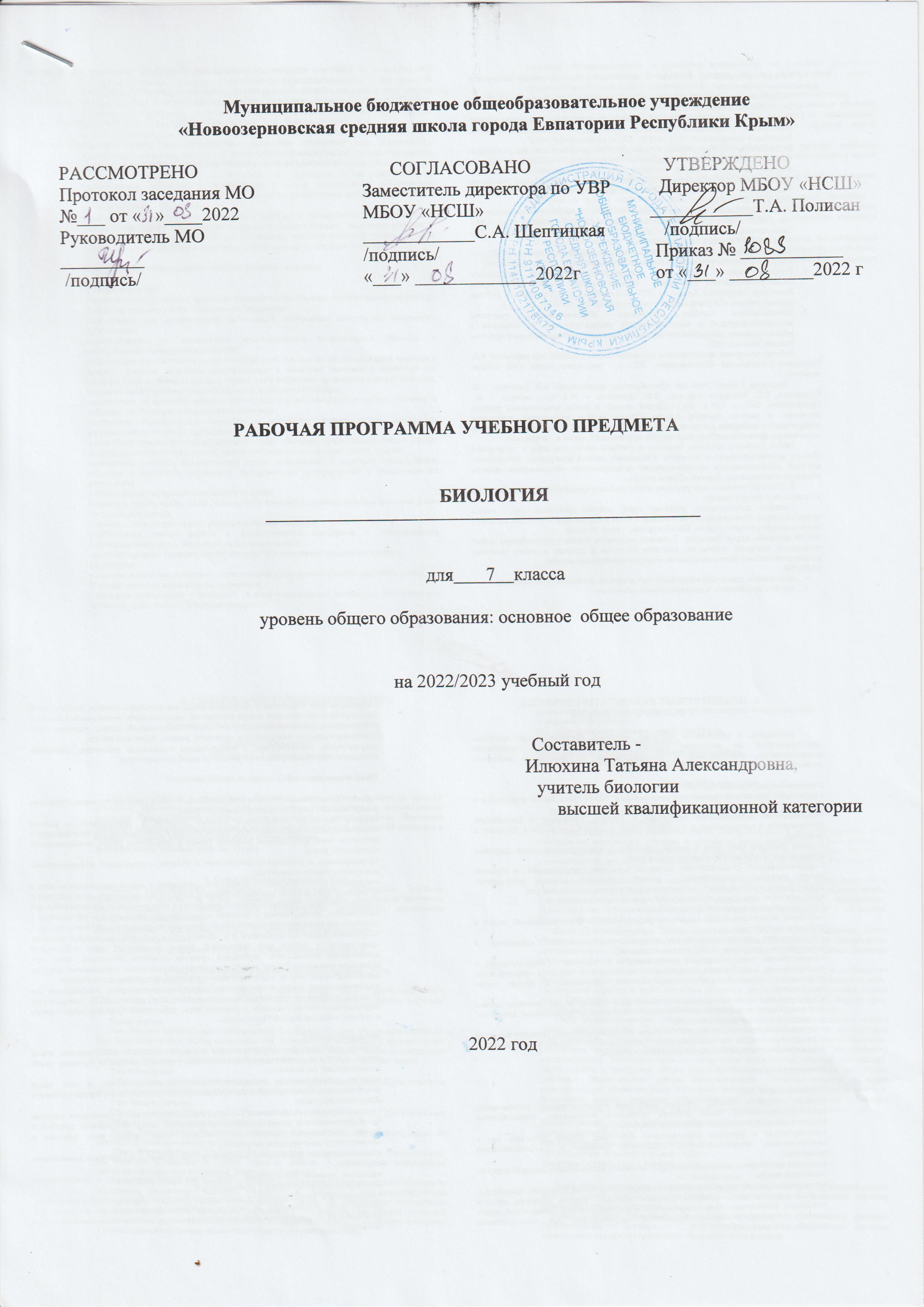 Рабочая программа по биологии 7 класса составлена  с учётом следующих  нормативных  документов:Федерального закона «Об образовании в Российской Федерации» № 273-ФЗ от 29.12.2012г. (с изменениями);Федерального государственного образовательного стандарта основного общего образования, утвержденного приказом Министерства образования и науки Российской Федерации от 17.12.2010 № 1897 (с изменениями);Федерального  перечня учебников, допущенных к использованию при реализации имеющих государственную аккредитацию образовательных программ начального общего, основного общего, среднего общего образования организациями, осуществляющими образовательную деятельность, утверждённого приказом Министерства просвещения Российской Федерации от 20.05.2020 № 54 (с изм. и дополн. от 23.12.2020 г.); Рабочей программы: Биология. Предметная линия учебников «Линия жизни». 5-9кл: учебн. пособие для общеобразоват организаций / [В.В. Пасечник и др.]. – М. : Просвещение, 2020. – 128с.: ил.  (авторы: В.В. Пасечник, С.В. Суматохин, Г.С. Калинова, Г.Г. Швецов, З.Г. Гапонюк).    Основной  образовательной программы основного  общего образования ФГОС) – 5 лет (2021-2026 г.г.), утвержденной приказом по школе от 27.08.2021 года № 348;Учебных планов для 1-9 классов Муниципального бюджетного общеобразовательного учреждения  «Новоозерновская средняя школа города Евпатории Республики Крым» на 2021-2022 учебный год (5-ти дневная рабочая неделя), (приказ «Об утверждении учебного плана»  от   .08.2022г. № ____);Методического пособия «Реализация образовательных программ естественнонаучной и технологической направленностей по биологии с использованием оборудования центра «Точка роста», Национальные проекты России, Москва, 2021.Рабочая программа ориентирована на использование учебника под редакцией В.В. Пасечника (издательство «Просвещение», 2021 г.,  предметная линия УМК «Линия жизни»): - Биология. 7 класс: учеб. для общеобразоват. организаций / В.В. Пасечник, С.В. Суматохин, Г.С. Калинова; под ред. В.В. Пасечника. – 11-е изд., перераб. – М.: Просвещение, 2021. – 159 с.: ил. – (Линия жизни); а также современных средств обучения, в рамках проекта центра «Точка роста», содержащих цифровые лаборатории с наборами датчиков, позволяющие проводить измерения физических, химических, физиологических параметров окружающей среды и организмов.Место учебного предмета биология в учебном плане относится к предметной области естественно-научные предметы. Реализация данной программы естественно-научной направленности предусматривает использование оборудования, средств обучения и воспитания  Центра «Точка роста».В 2022/2023 учебном году увеличен объём учебного времени на изучение биологии в 7 классе до 2 часов в неделю.Согласно действующему учебному плану рабочая программа для 7 класса предусматривает обучение биологии в объёме 2 часов в неделю при 34 учебных неделях в течение одного учебного года на  базовом уровне  - всего 68 часов.ЦЕЛИ изучения курса биологии  7 класса: расширить знания о разнообразии живых организмов, раскрыть значимость видового богатства в природе и жизни человека,  рассмотреть влияние факторов среды на жизнедеятельность организмов.ЗАДАЧИ:познакомить с многообразием животных и изучить особенности их строения; изучить особенности жизнедеятельности животных; научить объяснять процессы жизнедеятельности, сравнивать их у разных систематических групп;рассмотреть взаимоотношения организмов в природных сообществаховладеть приёмами работы с информацией биологического содержания, представленной в разной форме;создать основы для формирования интереса к дальнейшему расширению и углублению биологических знаний.применять цифровые лаборатории при проведении биологического наблюдения и эксперимента;вовлечение учащихся в проектную деятельность.ПЛАНИРУЕМЫЕ РЕЗУЛЬТАТЫ ИЗУЧЕНИЯ УЧЕБНОГО ПРЕДМЕТА		Требования к результатам обучения основных образовательных программ структурируются по ключевым задачам общего образования, отражающим индивидуальные, общественные и государственные потребности, и включают личностные, метапредметные и предметные результаты.Личностные результаты освоения биологии:воспитание российской гражданской идентичности: патриотизма, любви и уважения к Отечеству, чувства гордости за свою Родину;формирование ответственного отношения к учению, готовности и способности обучающегося к саморазвитию и самообразованию на основе мотивации к обучению и познанию,знание основных принципов и правил отношения к живой природе, основ здорового образа жизни и здоровьесберегающих технологий;сформированность познавательных интересов и мотивов, направленных на изучение живой природы; интеллектуальных умений (доказывать, строить рассуждения, анализировать, делать выводы); эстетического отношения к живым объектам;формирование личностных представлений о целостности природы,формирование толерантности и миролюбия;освоение социальных норм, правил поведения, ролей и форм социальной жизни в группах и сообществах,формирование нравственных чувств и нравственного поведения, осознанного и ответственного отношения к собственным поступкам;формирование коммуникативной компетентности в общении и сотрудничестве с учителями, со сверстниками, старшими и младшими в процессе образованной, общественно полезной, учебно-иследовательской, творческой и других видах деятельности;формирование ценности здорового и безопасного образа жизни; усвоение правил индивидуального и коллективного безопасного поведения в чрезвычайной ситуациях, угрожающих жизни и здоровью людей,формирование основ экологического сознания на основе признания ценности жизни во всех её проявлениях и необходимости ответственного, бережного отношения к окружающей среде и рационального природопользования.Метапредметные:Познавательные УДДумение определять понятия, создавать обобщения, классифицировать, устанавливать причинно-следственные связи, строить логическое рассуждение, умозаключение (индуктивное, дедуктивное, по аналогии) и делать выводы;формирование и развитие экологического мышления, умение применять его в познавательной, коммуникативной, социальной практике и профессиональной ориентации;развитие мотивации к овладению культурой активного использования словарей и других поисковых систем.сравнивать, классифицировать, строить рассуждение на основе сравнения предметов и явлений, выделяя при этом общие признаки, объяснять явления, процессы, связи и отношения, выявляемые в ходе познавательной и исследовательской деятельности, делать вывод, подтверждать вывод собственной аргументацией или самостоятельно полученными данными;определять свое отношение к природной среде, анализировать влияние экологических факторов на среду обитания живых организмов, распространять экологические знания и участвовать в практических делах по защите окружающей среды, выражать свое отношение к природе через рисунки, сочинения, модели, проектные работы;осуществлять взаимодействие с электронными поисковыми системами, словарями, соотносить полученные результаты поиска со своей деятельностью.Коммуникативные УДДумение организовывать учебное сотрудничество и совместную деятельность с учителем и сверстниками; работать индивидуально и в группе;умение осознанно использовать речевые средства в соответствии с задачей коммуникации для выражения своих чувств, мыслей и потребностей для планирования и регуляции своей деятельности; владение устной и письменной речью, монологической контекстной речью;формирование и развитие компетентности в области использования информационно-коммуникационных технологий;определять возможные роли в совместной деятельности, играть определенную роль в совместной деятельности, принимать позицию собеседника, определять свои действия и действия партнера, строить позитивные отношения в процессе учебной и познавательной деятельности, договариваться о правилах и вопросах для обсуждения в соответствии с поставленной перед группой задачей, организовывать учебное взаимодействие в группе;определять задачу коммуникации и в соответствии с ней отбирать речевые средства, представлять в устной или письменной форме развернутый план собственной деятельности, использовать вербальные средства (средства логической связи) для выделения смысловых блоков своего выступления, использовать невербальные средства или наглядные материалы, подготовленные/отобранные под руководством учителя;целенаправленно искать и использовать информационные ресурсы, необходимые для решения учебных и практических задач с помощью средств ИКТ, использовать информацию с учётом этических и правовых норм, соблюдать информационную гигиену и правила информационной безопасности.Регулятивные УДДумение самостоятельно определять цели обучения, ставить и формулировать новые задачи в учебе и познавательной деятельности, развивать мотивы и интересы своей познавательной деятельности;умение самостоятельно планировать пути достижения целей, в том числе альтернативные, осознанно выбирать наиболее эффективные способы решения учебных и познавательных задач;умение соотносить свои действия с планируемыми результатами, осуществлять контроль своей деятельности в процессе достижения результата, определять способы действий в рамках предложенных условий и требований, корректировать свои действия в соответствии с изменяющейся ситуацией;умение оценивать правильность выполнения учебной задачи, собственные возможности ее решения;владение основам самоконтроля, самооценки, принятия решений и осуществления осознанного выбора в учебной и познавательной.анализировать существующие и планировать будущие образовательные результаты, ставить цель деятельности на основе определенной проблемы и существующих возможностей, формулировать учебные задачи как шаги достижения поставленной цели деятельности;определять необходимые действие(я) в соответствии с учебной и познавательной задачей и составлять алгоритм их выполнения, определять/находить, в том числе из предложенных вариантов, условия для выполнения учебной и познавательной задачи, составлять план решения проблемы (выполнения проекта, проведения исследования), определять потенциальные затруднения при решении учебной и познавательной задачи и находить средства для их устранения;определять совместно с педагогом и сверстниками критерии планируемых результатов и критерии оценки своей учебной деятельности, оценивать свою деятельность, аргументируя причины достижения или отсутствия планируемого результата, сверять свои действия с целью и, при необходимости, исправлять ошибки самостоятельно;оценивать продукт своей деятельности по заданным и/или самостоятельно определенным критериям в соответствии с целью деятельности; обосновывать достижимость цели выбранным способом на основе оценки своих внутренних ресурсов и доступных внешних ресурсов;наблюдать и анализировать собственную учебную и познавательную деятельность и деятельность других обучающихся в процессе взаимопроверки, принимать решение в учебной ситуации и нести за него ответственность, самостоятельно определять причины своего успеха или неуспеха и находить способы выхода из ситуации неуспеха.Предметными результатами обучения биологии являются:Ученик научится:выделение существенных признаков биологических объектов (отличительных признаков живых организмов; клеток и организмов животных;соблюдения мер профилактики заболеваний, вызываемых некоторыми животными организмами;классификация — определение принадлежности биологических объектов к определенной систематической группе;объяснение роли биологии в практической деятельности людей; места и роли человека в природе; родства, общности происхождения и эволюции растений и животных (на примере сопоставления отдельных групп); роли различных организмов в жизни человека; значения биологического разнообразия для сохранения биосферы;различение на таблицах частей и органоидов клеток животных, на живых объектах и таблицах наиболее распространенных животных сравнение биологических объектов и процессов, умение делать выводы и умозаключения на основе сравнения;выявление приспособлений организмов к среде обитания; типов взаимодействия разных видов в экосистеме; взаимосвязей между особенностями строения клеток, тканей;овладение методами биологической науки: наблюдение и описание биологических объектов и процессов; постановка биологических экспериментов и объяснение их результатов.знание основных правил поведения в природе;анализ и оценка последствий деятельности человека в природе, влияния факторов риска на здоровье человека.знание и соблюдение правил работы в кабинете биологии;соблюдение правил работы с биологическими приборами и инструментами (препаровальные иглы, скальпели, лупы, микроскопы). освоение приемов оказания первой помощи при отравлении ядовитыми грибами, растениями;овладение умением оценивать с эстетической точки зрения объекты живой природы.Ученик  получит возможность научиться:•	находить информацию о животных  в научно-популярной литературе, биологических словарях, справочниках, Интернет-ресурсе;•	основам исследовательской и проектной деятельности по изучению организмов различных групп царства животных, включая умения формулировать задачи, представлять работу на защиту и защищать ее;•	использовать приёмы оказания первой помощи при укусах ядовитыми животными;  •	ориентироваться в системе моральных норм и ценностей по отношению к объектам живой природы (признание высокой ценности жизни во всех ее проявлениях, экологическое сознание, эмоционально-ценностное отношение к объектам живой природы);•	осознанно использовать знания основных правил поведения в природе; выбирать целевые и смысловые установки в своих действиях и поступках по отношению к живой природе; •	создавать собственные письменные и устные сообщения о живых организмах на основе нескольких источников информации;•	работать в группе сверстников при решении познавательных задач связанных с изучением особенностей строения и жизнедеятельности растений, планировать совместную деятельность, учитывать мнение окружающих и адекватно оценивать собственный вклад в деятельность группы. использовать методы биологии с целью изучения живых объектов, биологических явлений и процессов: наблюдать, описывать, проводить несложные биологические опыты и эксперименты, в том числе с использованием аналоговых и цифровых приборов и инструментов.2. СОДЕРЖАНИЕ УЧЕБНОГО ПРЕДМЕТА Раздел «Живые организмы» (продолжение)Царство Животные(68 часов, 2 часа в неделю)Введение. Общие сведения о животном мире   (2 ч)Общее знакомство с животными. Животные ткани, органы и системы органов животных. Организм животного как биосистема. Многообразие и классификация животных. Среды обитания животных. Сезонные явления в жизни животных. Поведение животных (раздражимость, рефлексы и инстинкты). Разнообразие отношений животных в природе. Значение животных в природе и жизни человека.Демонстрации: таблицы, рисунки, схемы.1. Одноклеточные животные   (6 ч)Общая характеристика простейших. Происхождение простейших. Значение простейших в природе и жизни человека. Пути заражения человека и животных паразитическими простейшими. Меры профилактики заболеваний, вызываемых одноклеточными животными.Демонстрации: таблицы, рисунки, схемы, постоянные микропрепараты.  Лабораторные работы: №1. «Изучение многообразия свободноживущих водных простейших».Многоклеточные животные. Беспозвоночные   (17 ч)Тип КишечнополостныеМногоклеточные животные. Общая характеристика типа Кишечнополостные. Регенерация. Происхождение кишечнополостных. Значение кишечнополостных в природе и жизни человека.Типы червейТип Плоские черви, общая характеристика. Тип Круглые черви, общая характеристика. Тип Кольчатые черви, общая характеристика. Паразитические плоские и круглые черви. Пути заражения человека и животных паразитическими червями. Меры профилактики заражения. Значение дождевых червей в почвообразовании. Происхождение червей.Тип МоллюскиОбщая характеристика типа Моллюски. Многообразие моллюсков. Происхождение моллюсков и их значение в природе и жизни человека.Тип ЧленистоногиеОбщая характеристика типа Членистоногие. Среды жизни. Происхождение членистоногих. Охрана членистоногих.Класс Ракообразные. Особенности строения и жизнедеятельности ракообразных, их значение в природе и жизни человека.Класс Паукообразные. Особенности строения и жизнедеятельности паукообразных, их значение в природе и жизни человека. Клещи — переносчики возбудителей заболеваний животных и человека. Меры профилактики.Класс Насекомые. Особенности строения и жизнедеятельности насекомых. Поведение насекомых, инстинкты. Значение насекомых в природе и сельскохозяйственной деятельности человека. Насекомые-вредители. Меры по сокращению численности насекомых-вредителей. Насекомые, снижающие численность вредителей растений. Насекомые — переносчики возбудителей и паразиты человека и домашних животных. Одомашненные насекомые: медоносная пчела и тутовый шелкопряд.Демонстрации: таблицы, рисунки, схемы, постоянные микропрепараты.  Лабораторные работы: №2. «Изучение многообразия тканей животных».№3. «Изучение пресноводной гидры».№4. «Изучение внешнего строения дождевого червя».№5. «Изучение внешнего строения насекомого».Позвоночные животные   (31 ч)Тип ХордовыеОбщая характеристика типа Хордовые. Подтип Бесчерепные. Ланцетник. Подтип Черепные, или Позвоночные.        Общая характеристика надкласса Рыбы. Места обитания и внешнее строение рыб. Особенности внутреннего строения и процессов жизнедеятельности у рыб в связи с водным образом жизни. Размножение и развитие, миграция рыб в природе. Основные систематические группы рыб. Значение рыб в природе и жизни человека. Рыбоводство и охрана рыбных запасов.Класс Земноводные. Общая характеристика класса Земноводные. Места обитания и распространение земноводных. Особенности внешнего строения в связи с образом жизни. Внутреннее строение земноводных. Размножение и развитие земноводных. Происхождение земноводных. Многообразие современных земноводных и их охрана. Значение земноводных в природе и жизни человека.Класс Пресмыкающиеся. Общая характеристика класса Пресмыкающиеся. Места обитания, особенности внешнего и внутреннего строения пресмыкающихся. Размножение пресмыкающихся. Происхождение и многообразие древних пресмыкающихся. Значение пресмыкающихся в природе и жизни человека.Класс Птицы. Общая характеристика класса Птицы. Места обитания и особенности внешнего строения птиц. Особенности внутреннего строения и жизнедеятельности птиц. Размножение и развитие птиц. Сезонные явления в жизни птиц. Экологические группы птиц. Происхождение птиц. Значение птиц в природе и жизни человека. Охрана птиц. Птицеводство. Домашние птицы, приёмы выращивания птиц и ухода за ними.Класс Млекопитающие. Общая характеристика класса Млекопитающие. Среды жизни млекопитающих. Особенности внешнего строения, скелета и мускулатуры млекопитающих. Органы полости тела. Нервная система и поведение млекопитающих, рассудочное поведение. Размножение и развитие млекопитающих. Многообразие млекопитающих. Млекопитающие — переносчики возбудителей опасных заболеваний. Меры борьбы с грызунами. Меры предосторожности и первая помощь при укусах животных. Экологические группы млекопитающих. Сезонные явления в жизни млекопитающих. Происхождение и значение млекопитающих. Охрана млекопитающих. Важнейшие породы домашних млекопитающих. Приёмы выращивания домашних млекопитающих и ухода за ними. Многообразие птиц и млекопитающих родного края.Демонстрации: таблицы, рисунки, схемы, влажные препараты.Лабораторные работы: №6. «Изучение  внешнего строения рыбы».№7. «Изучение  внешнего строения птицы».Экскурсия «Знакомство с птицами леса».Экосистемы   (7 ч)      Взаимосвязи организмов и окружающей среды. Взаимоотношения организмов разных царств в экосистеме. Цепи питания как пути передачи энергии в экосистеме. Значение круговорота веществ в природе.     Среда обитания организмов. Экологические факторы. Абиотические факторы. Приспособленность организмов к абиотическим факторам. Биотические факторы. Межвидовые отношения организмов. Антропогенные факторы.      Искусственные экосистемы, их особенности.Демонстрации: таблицы, рисунки, схемы. 5. Повторение (5ч)Повторение тем: «Одноклеточные животные», «Многоклеточные животные. Беспозвоночные», «Позвоночные животные».Итоговый урок по курсу «Биология».Выполнение лабораторных и практических работ осуществляется с использованием цифровых лабораторий и микроскопической техники центра «Точка роста», а также наборов классического оборудования для проведения биологического практикума, в том числе c использованием микроскопов.Цифровые образовательные ресурсы, для использования в учебно-воспитательном процессе, комплектации центра «Точка роста»Датчики цифровых лабораторий по биологии и экологии:- Влажности воздуха- Освещённости- рН- Температуры окружающей среды-Влажности почвы -Кислорода- Окиси углеродаТЕМАТИЧЕСКОЕ ПЛАНИРОВАНИЕРаздел «Живые организмы» (продолжение) Царство Животные7 класс (68 часов, 2 часа в неделю)		Тематическое планирование по биологии для 7 класса составлено с учётом рабочей программы воспитания. Воспитательный потенциал данного учебного предмета обеспечивает реализацию следующих приоритетов воспитания обучающихся основного общего образования:- приобщение обучающихся к российским традиционным духовным ценностям, правилам 
и нормам поведения в российском обществе;-формирование у обучающихся основ российской идентичности; готовность обучающихся к саморазвитию; мотивацию к познанию и обучению; -создание ценностных отношений: к знаниям как интеллектуальному ресурсу, обеспечивающему будущее человека, как результату кропотливого, но увлекательного учебного труда; к окружающим людям как безусловной и абсолютной ценности, как равноправным социальным партнерам, с которыми необходимо выстраивать доброжелательные и взаимоподдерживающие отношения, дающие человеку радость общения и позволяющие избегать чувства одиночества; к природе как источнику жизни на Земле, основе самого ее существования, нуждающейся в защите и постоянном внимании со стороны человека;- развитие у обучающихся экологической культуры, бережного отношения к родной земле, природным богатствам малой родины, России и мира;- воспитание чувства ответственности за состояние природных ресурсов, умений и навыков разумного природопользования, нетерпимого отношения к действиям, приносящим вред экологии.А также комплекса оборудования центра «Точка роста», набора средств обучения и воспитания, покрывающий своими функциональными возможностями базовые потребности при изучении учебного предмета «Биология».№п/пРазделы, темыКоличество часовКонтрольКонтроль№п/пРазделы, темыКоличество часовЛ.Р.К.Р.1Введение. Общие сведения о животном мире 221.Одноклеточные животные6132. Многоклеточные животные. Беспозвоночные174143. Позвоночные животные312154. Экосистемы765. Повторение5Итого6872